MESTSKÁ ČASŤ BRATISLAVA-KARLOVA VES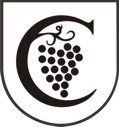 Námestie sv. Františka 8,  842 62  Bratislava 4V zmysle §59a ods. 1 zákona č. 245/2008 Z.z. (školský zákon) povinné predprimárne vzdelávanie (ďalej len „PPV“) plní dieťa v materskej škole v obci, v ktorej má trvalý pobyt. Dieťa môže plniť PPV aj v inej ako spádovej materskej škole, ak ho riaditeľ tejto materskej školy prijme. Ide o deti, ktoré dovŕšia 5 rokov do 31.8.2021. K podávaniu žiadostí o prijatie dieťaťa pre šk. r. 2021/2022 určuje mestská časť spádové materské školy LEN pre deti, ktoré budú plniť PPV od 1.9.2021 takto:MŠ AdámihoAdámihoBaníkovaHodálovaHudecovaNábělkovaNovackéhoMŠ Borská 4BorskáCesta na Červený mostČárskehoČavojskéhoDúbravská cestaIlkovičovaKonvalinkováLíščie údolie (párne čísla 162 až 222) a (nepárne čísla 117 až 157)LitovskáMichala GregušaMlynyMokrohájskaNám. sv. FrantiškaPerneckáPod BrehmiPod Rovnicami (párne čísla 32 až 56) a (nepárne čísla 61 až 67)PúpavováPustáStaré Grunty (okrem čísiel  130 až 138, 142, 148 až 244, 260, 262, 264, 324 (A,B,C,D), 326 (A,B), 328, 330, 332)StuhováŠpieszovaUlica Rudolfa MockaUlica Milana KolibiaraZohorskáDo školského obvodu patria aj ulice bez názvu v k. ú. Karlova Ves so súpisným číslom, trvalý pobyt uvedený ako obec/mestská časť Bratislava-Karlova Ves. V prípade pomenovania ulíc, ktoré v čase prijatia tohto nariadenia pomenované neboli, tieto zostávajú v uvedenom školskom obvodeMŠ KolískovaPre šk. r. 2021/2022 do ukončenia rekonštrukcie MŠ Kolískova 14 budú pre tieto ulice nasledovné materské školy:pre Hany Meličkovej –  MŠ  Majerníkova 11pre Jána Stanislava – MŠ Ľ. Fullu 12pre Kolískova – MŠ L. Sáru 3pre Kresánkova – MŠ Majerníkova 11pre Tománkova – MŠ Adámiho 11pre Vincenta Hložníka – MŠ Majerníkova 11MŠ L. Sáru 3BotanickáDevínska cestaGabčíkovaHájnickáJanotova Jurigovo nám.Karloveské ramenoLadislava SáruLíščie údolie (nepárne č. 1 - 43) (párne č. 2 – 70)LykovcováMlynská dolinaMolecovaNa RiviéreNábrežie Ľ. KadnáraNad DunajomSvrčiaMŠ Ľ. Fullu 12Ľudovíta FulluNad LúčkamiPribišovaSumbalovaUlica Ferdiša KostkuMŠ Majerníkova 11Albína BrunovskéhoBlyskáčovaCikkerovaDlhé Diely IDlhé Diely IIDlhé Diely IIIIskerníkováJamnickéhoKomonicováMajerníkova (okrem nepárnych čísiel 15 až 23) , (okrem nepárnych čísiel  36 až 58)MatejkovaNa KampárkeNad OstrovomNad SihoťouVyhliadkaMŠ Majerníkova 60BeniakovaHlaváčikovaMajerníkova (len nepárne čísla 15 až 23) , (len párne čísla  36 až 58)SvíbováVeternicováMŠ Pod RovnicamiBedľováBelánikováDonnerovaDubákováFadruszovaHlivováLíščie údolie (párne čísla 72 až 160) a (nepárne čísla 45 – 115)Karloveská (párne čísla)KempelenovaNa SitinePlávkováPod lesomPod Rovnicami (párne čísla 2 až 30) a (nepárne čísla 1 až 59)PôvabnicováRýdzikováSegnerovaStaré Grunty(len čísla  130 až 138, 142, 148 až 244, 260, 262, 264, 324 (A,B,C,D), 326 (A,B), 328, 330, 332)TilgnerovaVretenováZlatohríbováMŠ SuchohradskáBrodskáKarloveská (nepárne čísla)KuklovskáLackovaLevárskaSekulskáSilvánskaSološníckaSuchohradskáŠaštínskaĽ. Fullu 12Ľudovíta FulluNad LúčkamiPribišovaSumbalovaUlica Ferdiša Kostku